Programmation graphisme MS - GS : Période 5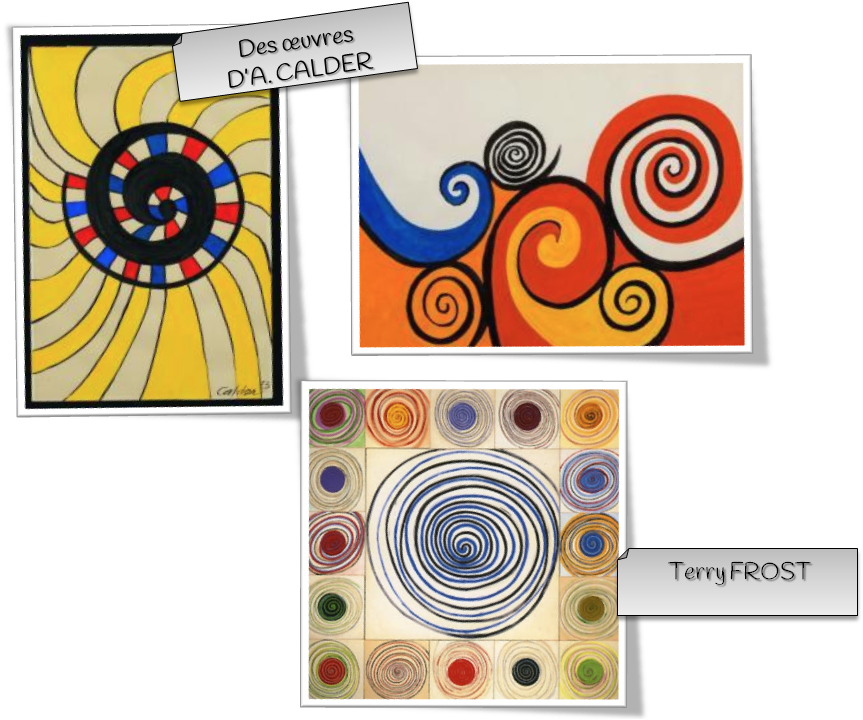 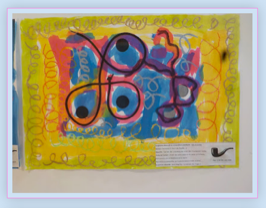 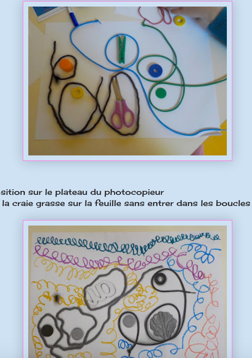 PS : Période 5										PS : arts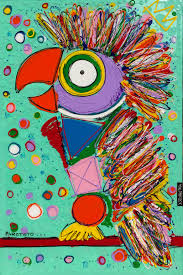 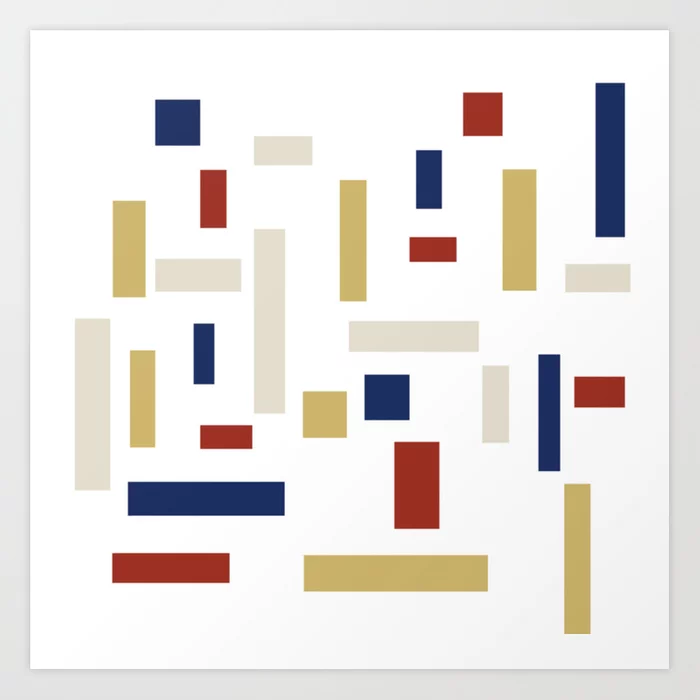 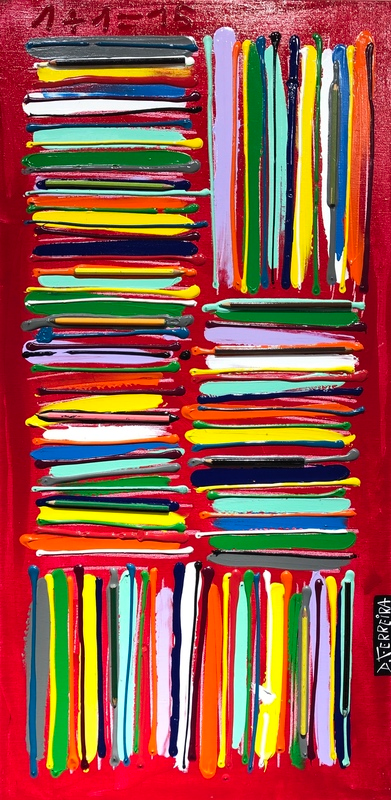 Henri MillanellaMathis O  Carel LucasRomane  Léa RoméoMathis Maryam Jeanne Victoire1Les ponts Coller les bandes sur CANSON noirRemplir les zones avec crayon blanc / POSCA et graphismes choisis en fonction des compétences des élèvesLes ponts Coller les bandes sur CANSON noirRemplir les zones avec crayon blanc / POSCA et graphismes choisis en fonction des compétences des élèvesLes ponts Coller les bandes sur CANSON noirRemplir les zones avec crayon blanc / POSCA et graphismes choisis en fonction des compétences des élèvesLes ponts Coller les bandes sur CANSON noirRemplir les zones avec crayon blanc / POSCA et graphismes choisis en fonction des compétences des élèves2Les spirales DÉCOUVRIR Spirales en alu / en pàmLes spirales DÉCOUVRIR Spirales en alu / en pàmLes boucles DÉCOUVRIR : entourer objets avec fil / Photo sur Ipad puis dessinent boucles autour sur IPADLes boucles DÉCOUVRIR : entourer objets avec fil / Photo sur Ipad puis dessinent boucles autour sur IPAD3Les spirales REPRÉSENTERColler spirales ALU sur papier / colle + fil de laine Les spirales REPRÉSENTERColler spirales ALU sur papier / colle + fil de laine Les boucles REPRÉSENTER: sur photo, tracer boucles à la craie (liées ou non) puis encreLes boucles REPRÉSENTER: sur photo, tracer boucles à la craie (liées ou non) puis encre4Les spirales REPRODUIREAu feutre / peinture doigt sur feuilles avec collageLes spirales REPRODUIREAu feutre / peinture doigt sur feuilles avec collageLes boucles REPRODUIRE : au POSCA sur encreColler feuilles sur CANSON de couleur / boucles autour pour faire le cadreLes boucles REPRODUIRE : au POSCA sur encreColler feuilles sur CANSON de couleur / boucles autour pour faire le cadre5Les spirales (Artistes) RECHERCHERCalder / Frost au choixLes spirales (Artistes) RECHERCHERCalder / Frost au choixLes boucles (Artistes) RECHERCHER: Calder ou Picasso au choixDécrire, reproduire ne s’inspirantLes boucles (Artistes) RECHERCHER: Calder ou Picasso au choixDécrire, reproduire ne s’inspirant6Combinaisons de graphismes : Plus petitsConcentriques / encadrerCombinaisons de graphismes : Plus petitsConcentriques / encadrerCombinaisons de graphismes : Plus petitsConcentriques / encadrerCombinaisons de graphismes : Plus petitsConcentriques / encadrer7Combinaisons de graphismes : Plus petitsConcentriques / encadrerCombinaisons de graphismes : Plus petitsConcentriques / encadrerCombinaisons de graphismes : Plus petitsConcentriques / encadrerCombinaisons de graphismes : Plus petitsConcentriques / encadrer1Les traits arrêtés : DAVID FERREIRA Collage de papiers debout / couchés2Les traits arrêtés : DAVID FERREIRA A la peinture traits debout / couchés3Les traits arrêtés : Theo van DoesburgTraits arrêtés PARTOUT sur la feuille PEINTURE4Les lignes : tracer lignes dans un pochoir animal (MOES)5Les lignes - les surfaces : remplir une surfacePeindre dans les lignes6Combiner des graphismes / réduire le geste7Combiner des graphismes / réduire le geste